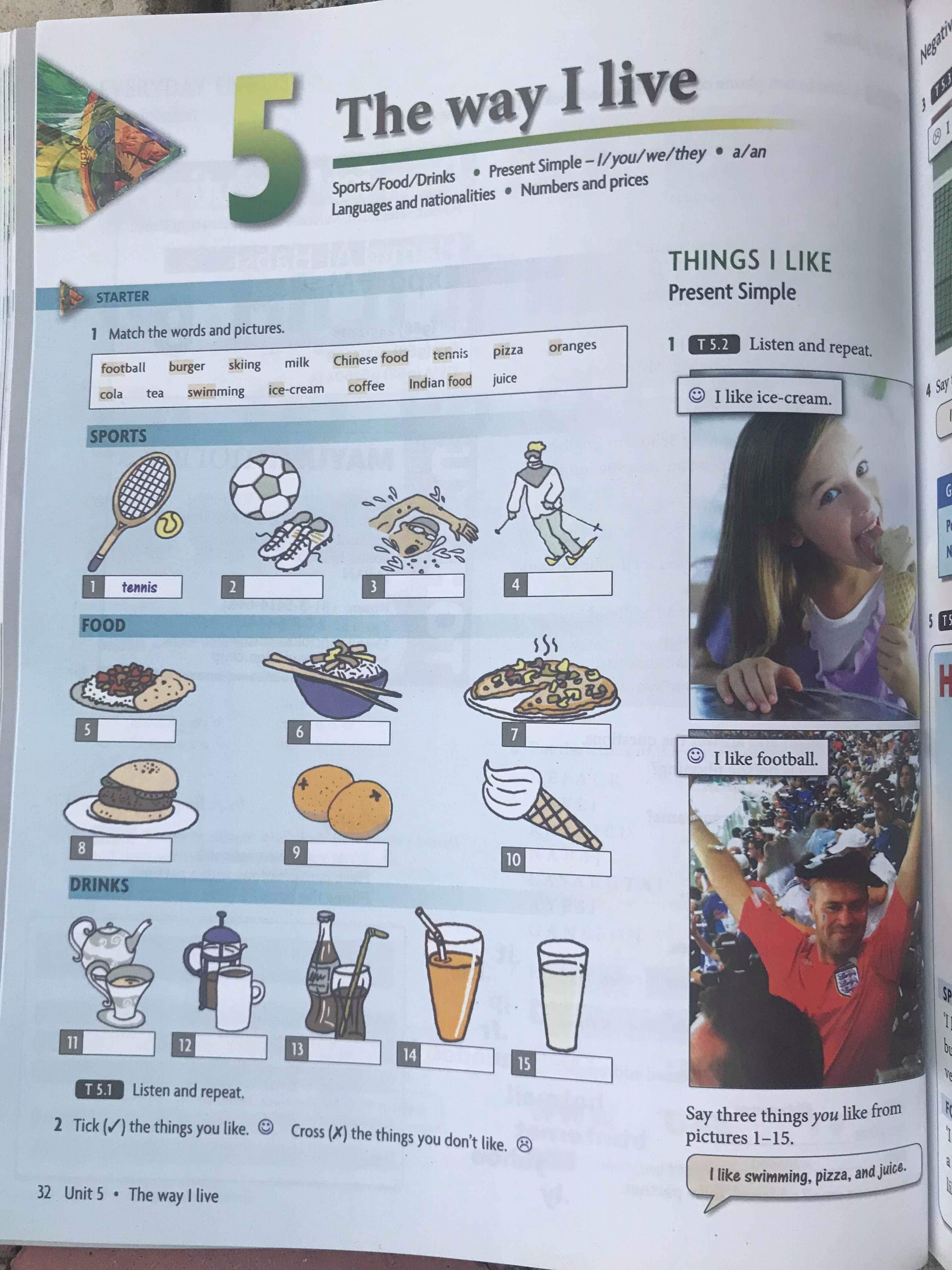 ص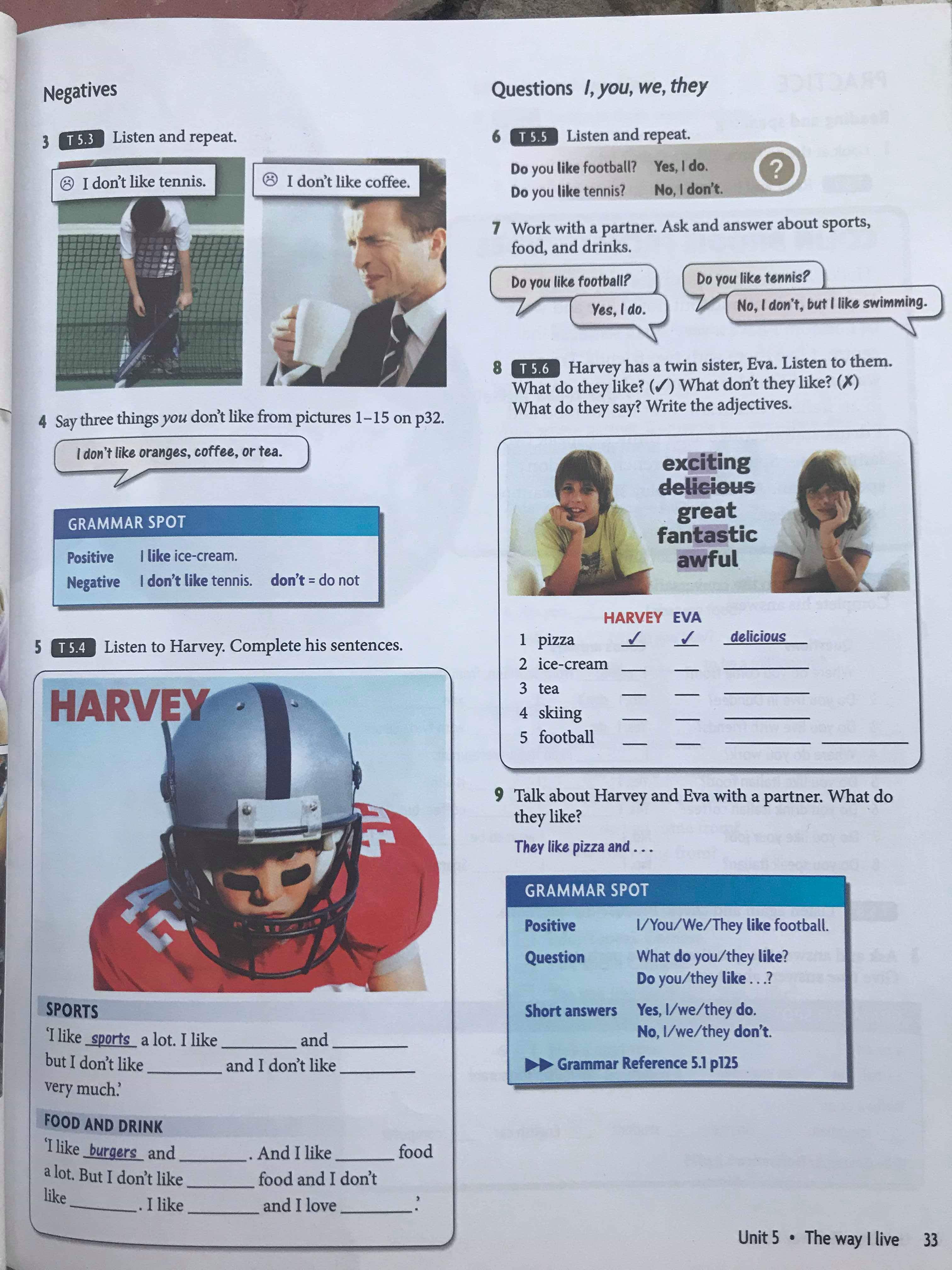 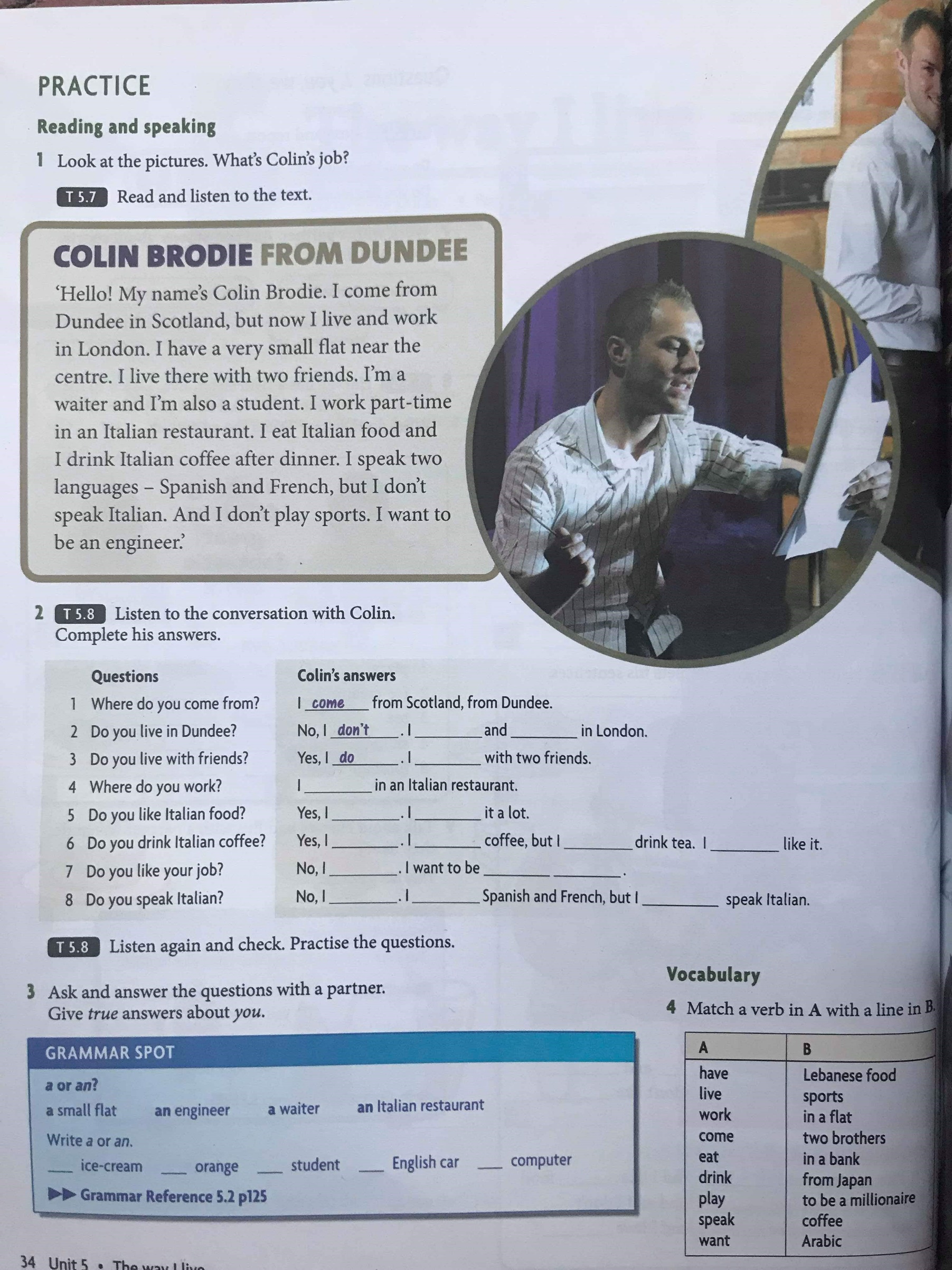 ص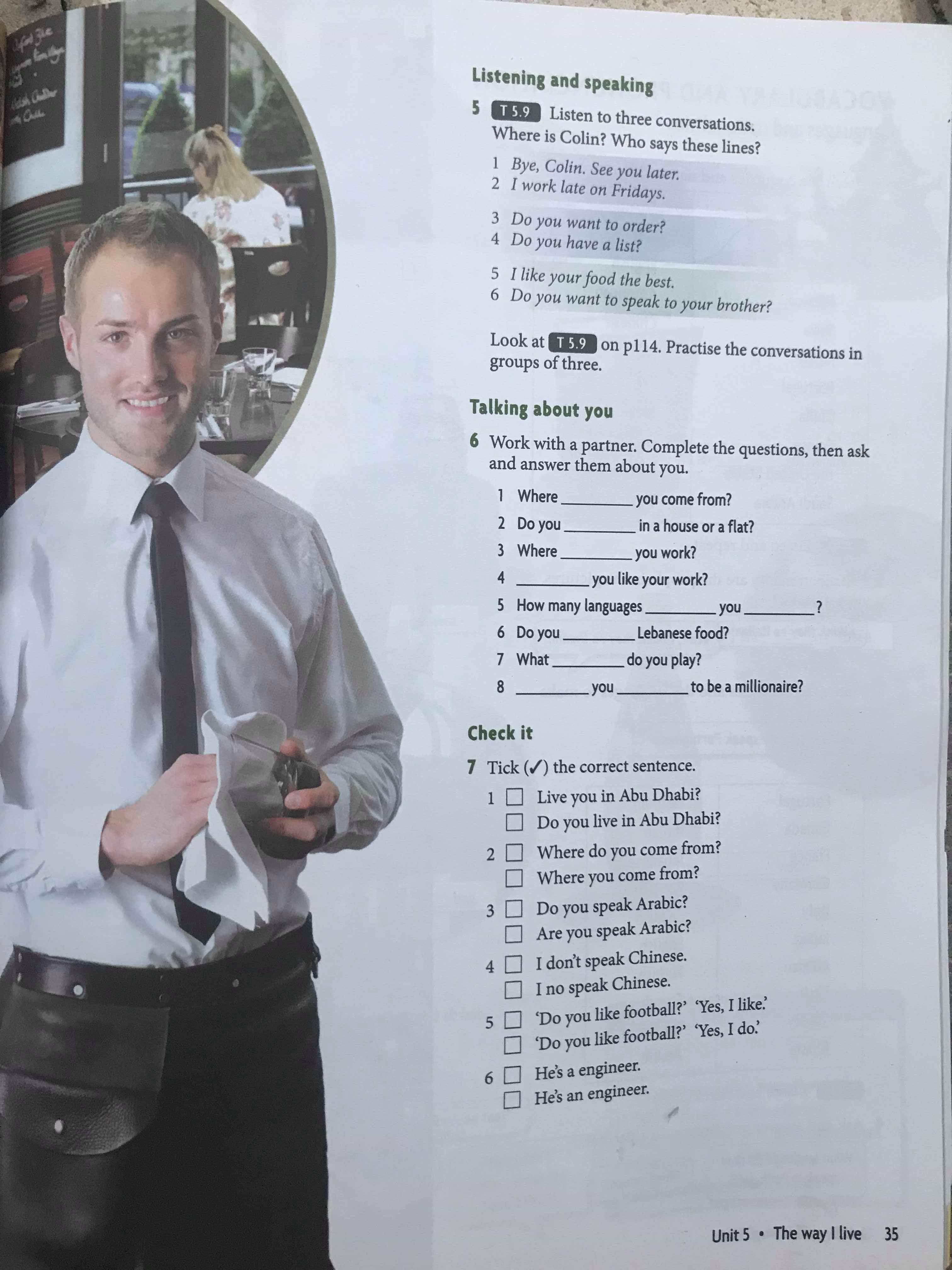 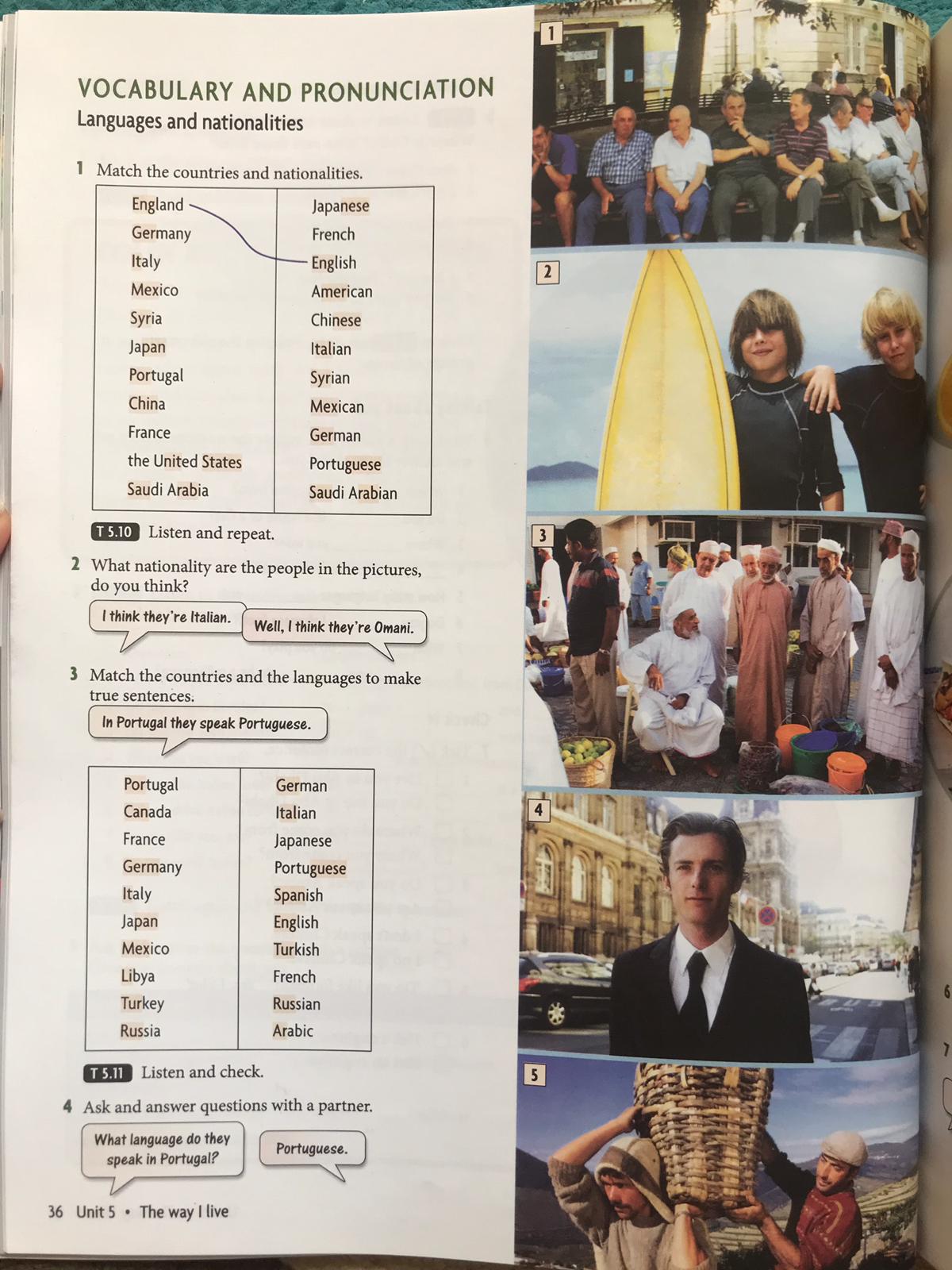 ص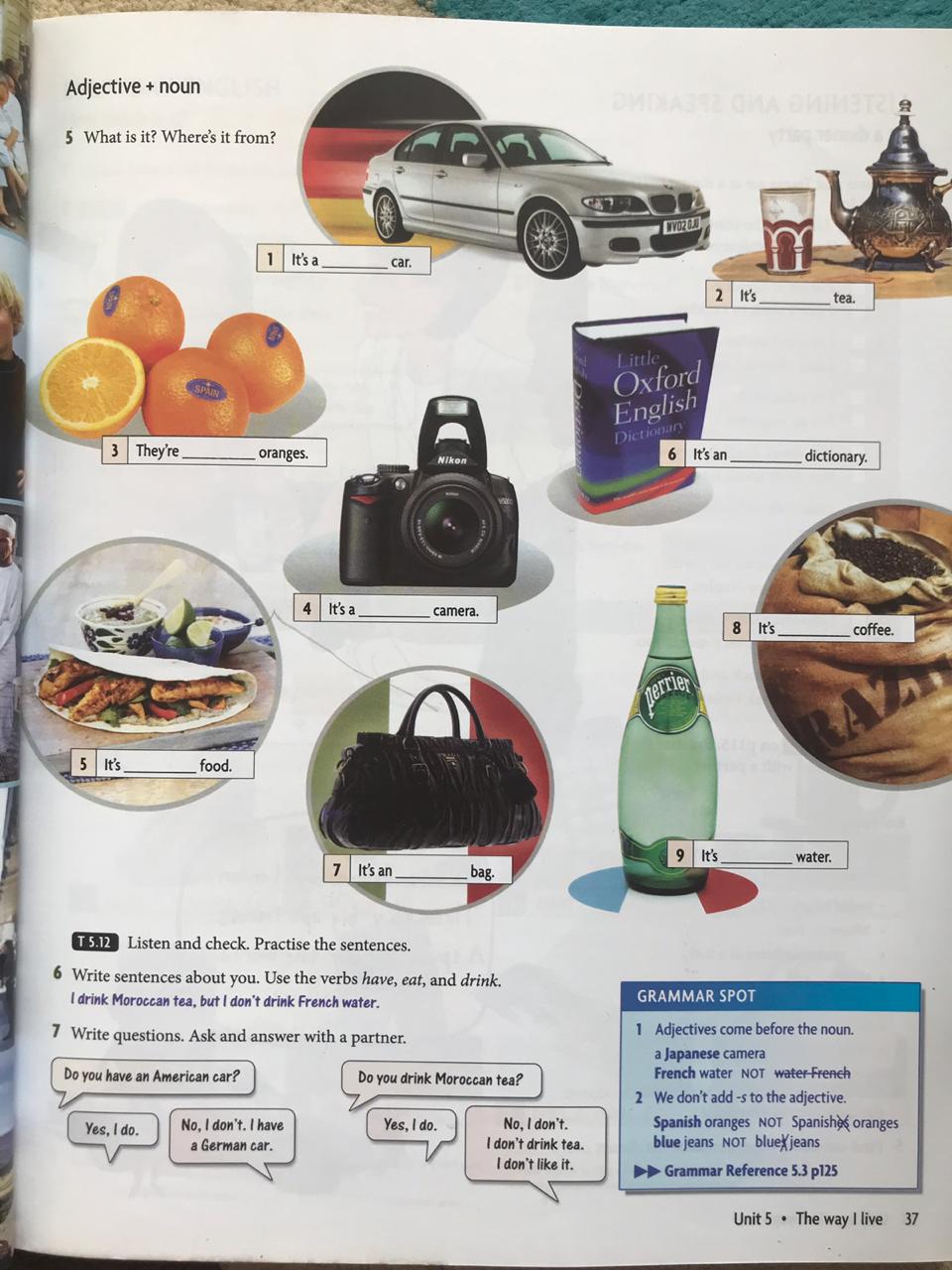 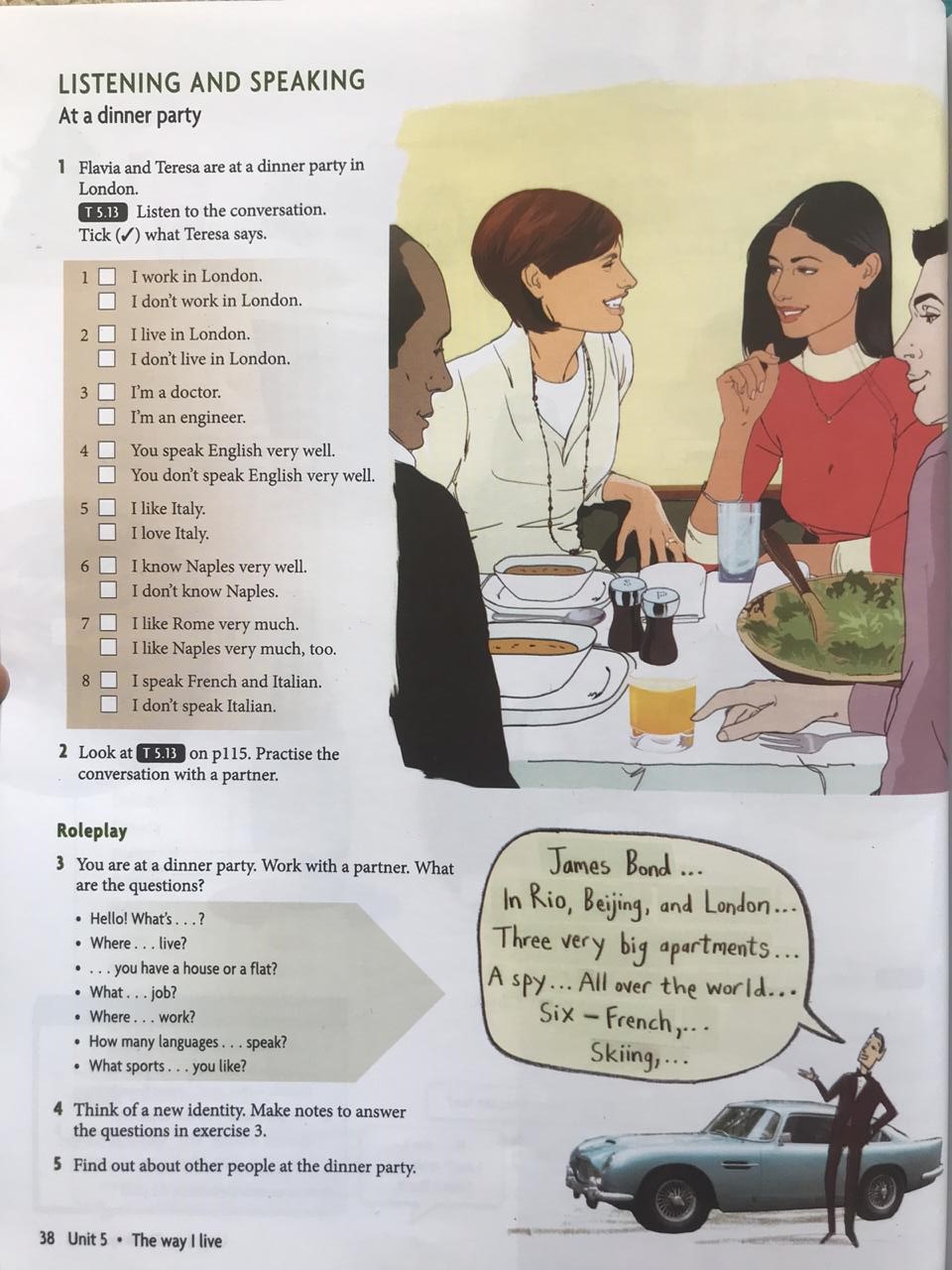 ص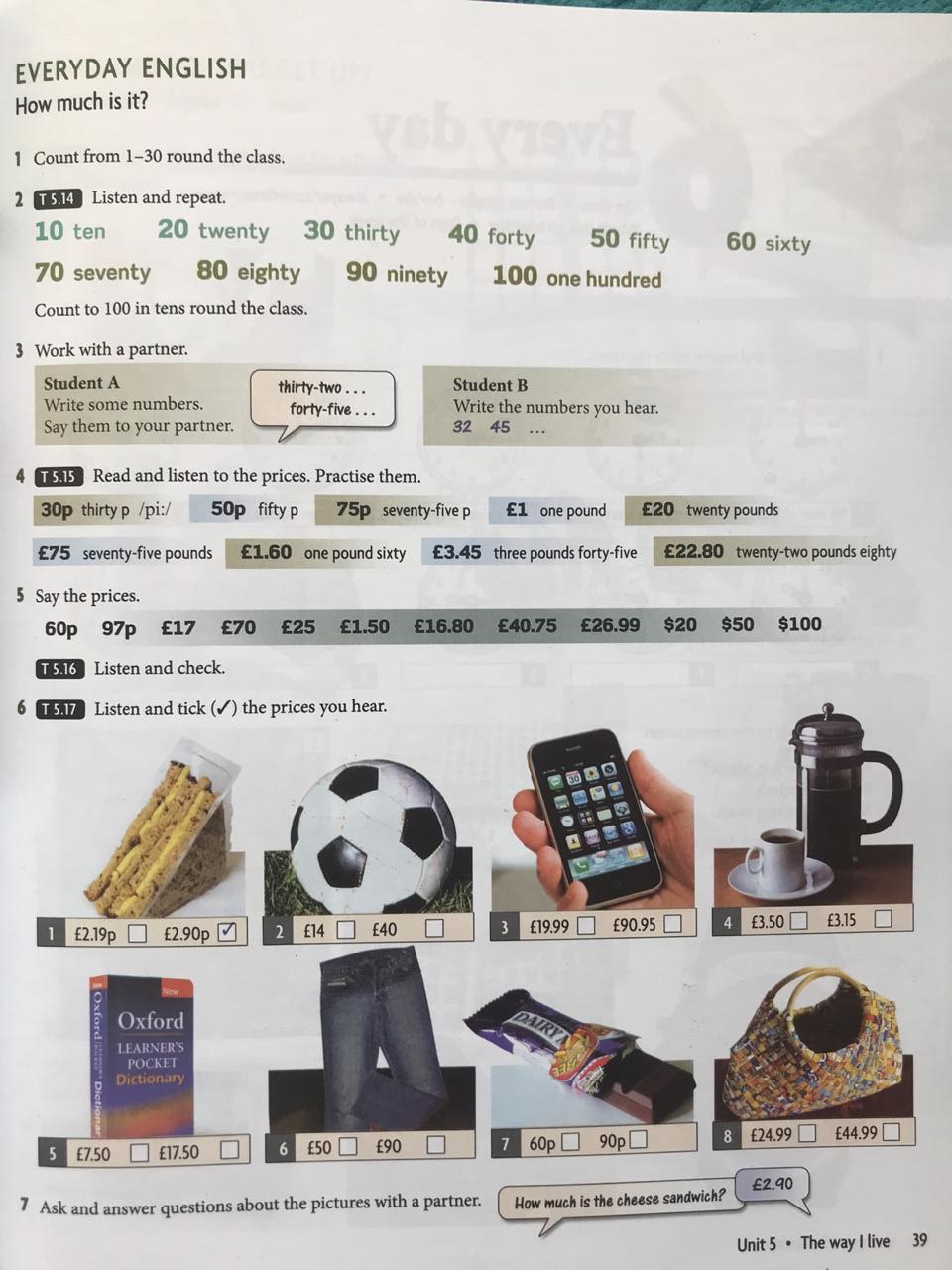 ص